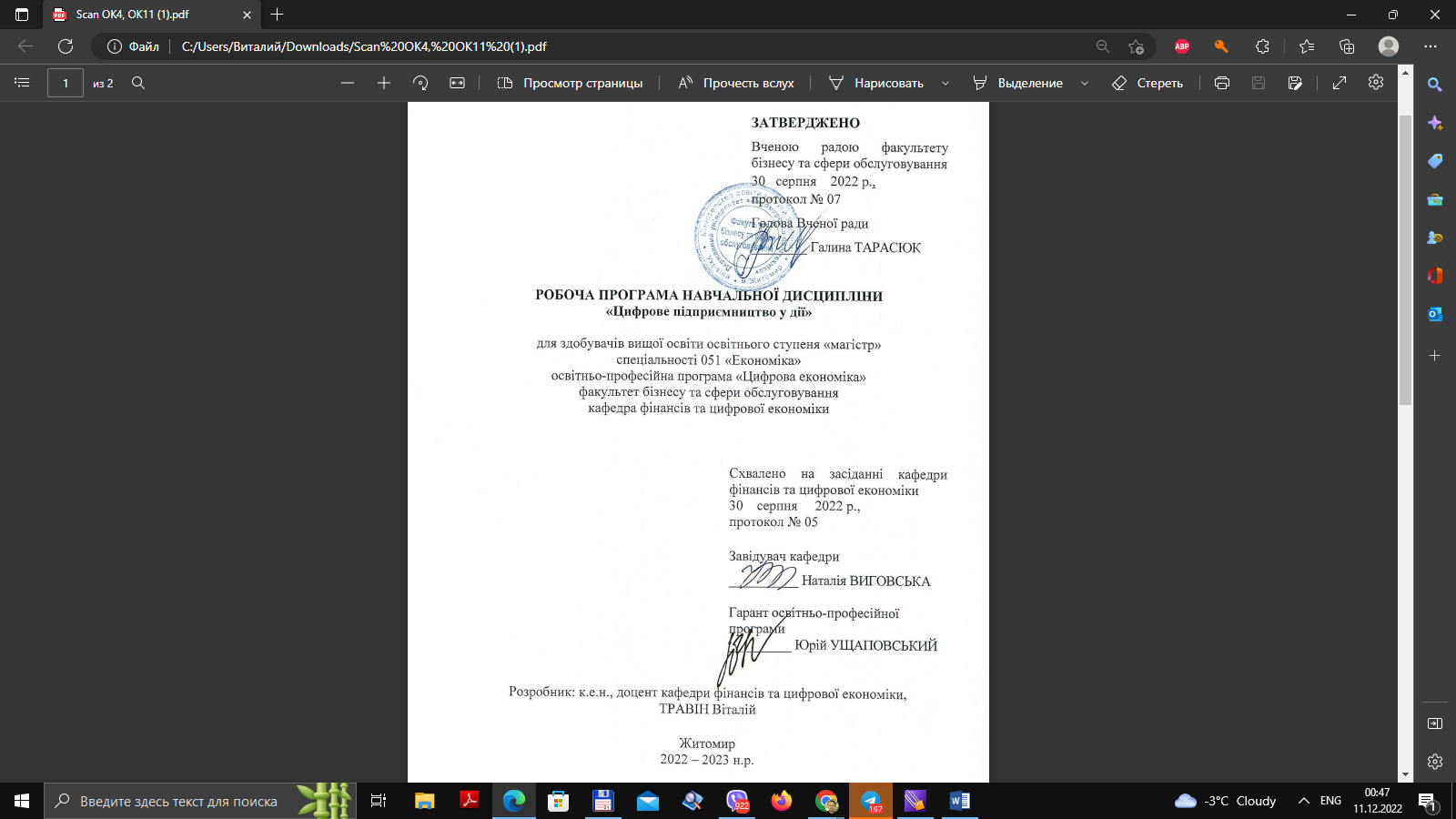 1. Опис навчальної дисципліниСпіввідношення кількості годин аудиторних занять до самостійної та індивідуальної роботи становить:для денної форми навчання – __ % аудиторних занять, __ % самостійної та індивідуальної роботи;для заочної форми навчання  ̶  __% аудиторних занять, __ % самостійної та індивідуальної роботи.2. Мета та завдання навчальної дисципліниМетою навчальної дисципліни є надати студентам можливість ініціювати і розвивати бізнес, заснований на даних, шляхом проходження всього циклу збирання інформації, обробки даних і отримання відчутних результатів.Завданнями вивчення навчальної дисципліни є:– формування розумі маркетингових завдань підприємства та забезпечення конкурентоспроможності підприємства в умовах розвинених ділових комунікацій в глобальній мережі Інтернет;– формування уявлень про Інтернет-технології, що використовуються у бізнесі;– вивчення особливості підприємницьких технологій, побудованих на використанні мережі Інтернет;– формування словника професійної лексики в галузі підприємницькій діяльності на основі цифрових технологій;– розвиток навичок реалізації типових бізнес задач на основі цифрових технологій.формування та опис циклу життя цифрового бізнес проекту, починаючи від зародження ідеї і до згасання; – проводити аналіз будь-якого сегменту цифрового бізнесу, давати оцінки ефективності, монетизації, роботи з аудиторією;– готувати аналітичні звіти в усіх напрямках життєдіяльності проекту (аналіз ринку, оцінка конкуренції, способи просування, підходи в роботі з аудиторією, кількісні показники, джерела фінансування);– самостійно і правильно вибирати інструменти підприємницької діяльності для ведення ефективної цифрової компанії функціонування підприємства.Зміст навчальної дисципліни направлений на формування наступних компетентностей, визначених стандартом вищої освіти зі спеціальності Спеціальність 051 «Економіка»:ЗК1. Здатність генерувати нові ідеї (креативність)ЗК2. Здатність до абстрактного мислення, аналізу та синтезуЗК6. Здатність розробляти та управляти проєктамиСК1. Здатність застосовувати науковий, аналітичний, методичний інструментарій для обґрунтування стратегії розвитку економічних суб’єктів та пов’язаних з цим управлінських рішень.СК3. Здатність збирати, аналізувати та обробляти статистичні дані, науково-аналітичні матеріали, які необхідні для розв’язання комплексних економічних проблем, робити на їх основі обґрунтовані висновки. СК4. Здатність використовувати сучасні інформаційні технології, методи та прийоми дослідження економічних та соціальних процесів, адекватні встановленим потребам дослідження.СК7. Здатність обґрунтовувати управлінські рішення щодо ефективного розвитку суб’єктів господарюванняСК14**. Здатність визначати та критично оцінювати ключові тренди соціально-економічного розвитку та застосовувати їх для формування нових моделей економічних систем та процесів у науковій роботі.Отримані знання з навчальної дисципліни стануть складовими наступних програмних результатів навчання за спеціальністю 051 «Економіка»:ПРН5. Застосовувати аналітичний та методичний інструментарій для обґрунтування пропозицій та прийняття управлінських рішень різними економічними агентами (індивідуумами, домогосподарствами, підприємствами та органами державної влади).ПРН8. Застосовувати відповідні економіко-математичні методи та моделі для вирішення економічних задач.ПРН10. Проводити аналіз функціонування та розвитку суб’єктів господарювання, визначати функціональні сфери, розраховувати відповідні показники які характеризують результативність їх діяльності.ПРН11. Вміти аналізувати процеси державного та ринкового регулювання соціально-економічних і трудових відносин.ПРН15. Демонструвати базові навички креативного та критичного мислення у дослідженнях та професійному спілкуванні.ПРН21. Вміти абстрактно мислити, застосовувати аналіз та синтез для виявлення ключових характеристик економічних систем різного рівня, а також особливостей поведінки їх суб’єктів.ПРН22. Демонструвати гнучкість та адаптивність у нових ситуаціях, у роботі із новими об’єктами, та у невизначених умовах. ПРН23. Показувати навички самостійної роботи, демонструвати критичне, креативне, самокритичне мислення.3. Програма навчальної дисципліниЗмістовий модуль 1. Методи аналізу данихТема 1. Статистичні методи аналізу данихОсновні поняття й завдання аналізу даних. Загальна методологія дослідження. Перевірка статистичних гіпотез. Дисперсійний аналіз. Кореляційний аналіз. Факторний аналіз. Завдання та методи класифікації даних. Побудови й дослідження регресійних моделей.[5] c. 111-137; c. 147-176; c. 181-207; c. 213-235; c. 239-280; c. 288-315[6] c. 63-120; с. 149-165; с. 191-233; с. 256-272Тема 2. Методи інтелектуального аналізу данихОсновні поняття та визначення інтелектуального аналізу даних. Мета використання технології. Сфера застосування. Класи систем інтелектуального аналізу даних. Методи використання навчальної інформації. Типи даних для роботи в Data Mining. Процес Data Mining. Методи та стадії Data Mining. Задачі класифікації та кластеризації. Задачі прогнозування. Задачі візуалізації. Методи класифікації та прогнозування. Дерева рішень. Метод опорних векторів. Метод «найближчий сусід». Байєсова класифікація. Методи кластерного аналізу. Ієрархічні і ітеративні методи. Алгоритм k-середніх. Нейронні мережі. Моделі нейронних мереж. Карти Кохонена. Методи пошуку асоціативних правил.[7] с. 33-1273; [8] с. 6-364;  [9] с. 15-72Змістовий модуль 2. Інформаційне підґрунтя розробки бізнес -моделіТема 3. Аналітичне дослідження ринкуЗагальна характеристика ринку (опис ринку, аналіз тенденцій розвитку ринку, загальні показники ринку, розрахунок ємності ринку, сегментація та структурування ринку – дослідження структури ринку, сировинна база, технологія виробництва). Аналіз інвестиційної привабливості галузі (SWOT-аналіз ринкового спрямування, PEST-аналіз факторів впливу на ринок, існуючі ризики та бар'єри входу на ринок, побудова карти ризиків на ринку). Основні оператори ринку (перелік основних операторів ринку та їх опис, структурування операторів (по сегментам, групам, спеціалізації, регіонально), частки ринку основних операторів ринку, ступінь конкуренції та ризики, факторний аналіз ринкових часток конкурентів). Аналіз позицій та конкурентних переваг гравців ринку. Вподобання споживачів щодо товару, портрет споживача (аналіз інтернет-аудиторії в галузі, споживання в секторі B2G, аналіз державних тендерних закупівель (обсяги, структура по регіонах, організаторам та учасникам), структурування та сегментація споживання). Оцінка можливої частки на ринку. Регіони для ведення бізнесу та перспективи експорту продукції. Ціна та ціноутворення на ринку (динаміка цін на продукцію, опис факторів, що впливають на формування ціни, структура, собівартість продукції, рентабельність). Довгостроковий прогноз розвитку ринку (побудова гіпотез розвитку ринку, прогнозні показники розвитку ринку, рекомендації з розвитку на ринку).[1] c. 6-23; [2] c. 11-19; [4] c. 43-74Тема 4. Оцінка й обґрунтування вибору організаційно-правової форми бізнесуОсновні закони, що регулюють галузь (перелік, коротке резюме та особливості законів). Податки та збори на ринку (загальне оподаткування бізнесу; імпортні та експортні мита, плани про їх зміни). Особливості проведення державних закупівель (загальні принципи та умови проведення). Організаційно-правові форми бізнесу. Юридичний статус. Відповідальність за фінансовими зобов’язаннями. Трудові та майнові відносини. Розподіл прибутків. Вплив ефекту масштабу на розмір бізнесу.[2] c. 30-54; [3] c. 56-70Змістовий модуль 3. Економічне обґрунтування бізнес-моделіТема 5. Фінансово-економічна оцінка бізнес-ідеїОцінка комерційної ефективності підприємницької ідеї в цілому. Витрати виробництва і реалізації продукції (послуг). Визначення потреби в оборотних коштах (оборотному капіталі). Загальні капіталовкладення (інвестиції). Звіт про прибутки і збитки. Грошові потоки та показники ефективності. Фінансовий профіль бізнес-плану. Оцінка ефективності участі в підприємницькій діяльності. Оцінка фінансової можливості реалізації бізнес-ідеї і розрахунок показників її ефективності. [1] c. 87-89; [3] c. 177-190; [4] c. 168-190Тема 6. Основні показники ефективності підприємницької діяльності та методи їх оцінкиКласифікація показників ефективності підприємницької діяльності. Прості методи оцінки доцільності інвестицій. Чисті грошові надходження. Максимальний грошовий відтік. Показники ефективності підприємницької діяльності. Чиста поточна вартість. Індекс прибутковості інвестицій. Внутрішня норма прибутковості. Термін окупності інвестицій з урахуванням дисконтування. Максимальний грошовий відтік (потреба у фінансуванні з урахуванням дисконту, ДПФ).[1] c. 120-292; [4] c. 85-96, 101-123Тема 7. Оцінка невизначеності і ризику бізнес-ідеїЗбільшена оцінка стійкості бізнес-ідеї. Збільшена оцінка стійкості бізнес-ідеї з точки зору його учасників. Розрахунок меж беззбитковості. Метод варіації параметрів. Граничні значення параметрів. Оцінка очікуваного ефекту бізнес-ідеї з урахуванням кількісних характеристик невизначеності. Ймовірнісна невизначеність. Інтервальна невизначеність.[3] c. 159-168; [4] c. 232-2584. Структура (тематичний план) навчальної дисципліни5. Теми практичних (лабораторних) занять6. Завдання для самостійної роботиТема 1. Статистичні методи аналізу данихФакторний аналіз. Завдання та методи класифікації даних. Побудови й дослідження регресійних моделей.Тема 2. Методи інтелектуального аналізу данихМетод опорних векторів. Метод «найближчий сусід». Байєсова класифікація. Методи кластерного аналізу. Ієрархічні і ітеративні методи. Алгоритм k-середніх. Нейронні мережі. Моделі нейронних мереж. Карти Кохонена. Методи пошуку асоціативних правил.Тема 3. Аналітичне дослідження ринкуРегіони для ведення бізнесу та перспективи експорту продукції. Ціна та ціноутворення на ринку (динаміка цін на продукцію, опис факторів, що впливають на формування ціни, структура, собівартість продукції, рентабельність). Довгостроковий прогноз розвитку ринку (побудова гіпотез розвитку ринку, прогнозні показники розвитку ринку, рекомендації з розвитку на ринку).Тема 4. Оцінка й обґрунтування вибору організаційно-правової форми бізнесуОрганізаційно-правові форми бізнесу. Юридичний статус. Відповідальність за фінансовими зобов’язаннями. Трудові та майнові відносини. Розподіл прибутків. Вплив ефекту масштабу на розмір бізнесу.Тема 5. Фінансово-економічна оцінка бізнес-ідеїОцінка ефективності участі в підприємницькій діяльності. Оцінка фінансової можливості реалізації бізнес-ідеї і розрахунок показників її ефективності. Тема 6. Основні показники ефективності підприємницької діяльності та методи їх оцінкиІндекс прибутковості інвестицій. Внутрішня норма прибутковості. Термін окупності інвестицій з урахуванням дисконтування. Максимальний грошовий відтік (потреба у фінансуванні з урахуванням дисконту, ДПФ).Тема 7. Оцінка невизначеності і ризику бізнес-ідеїОцінка очікуваного ефекту бізнес-ідеї з урахуванням кількісних характеристик невизначеності. Ймовірнісна невизначеність. Інтервальна невизначеність.7. Індивідуальні завданняДва реферати за темами на вибір в межах тем 1-7 змісту дисципліни; Пошуково-аналітична робота за темою 5 – «Фінансово-економічна оцінка бізнес-ідеї»; Розв’язання задач (теми 1-7); Виконання кейсу за результатами вивчення тем 3-5 – аналіз сектору B2G, аналіз, аналіз прикладі державних тендерних закупівель (обсяги, структура по регіонах, організаторам та учасникам, підготовчний етап, цифрове документування); Робота в невеликих групах за темою 7 – оцінка стійкості бізнес-проектів. 
8. Методи навчанняВивчення міжнародної конкурентоспроможності компанії відбувається з використанням наступних методів навчання:МН1 – вербальні (лекція, пояснення, розповідь, бесіда, інструктаж); МН2 – наочні (спостереження, ілюстрація, демонстрація); МН3 – практичні (різні види вправ та завдань, виконання розрахунків, практики); МН4 – пояснювально-ілюстративний (передбачає пред’явлення готової інформації викладачем та її засвоєння студентами;МН5 – репродуктивний, в основу якого покладено виконання різного роду завдань за зразком; МН6 – метод проблемного викладу; МН7 – частково-пошуковий (евристичний); МН9 – дискусійний метод; МН10 – метод активного навчання (проведення ділових ігор, ігрового проектування); МН11 – ситуаційний метод, рішення кейсових завдань.9. Методи контролюКонтроль знань студентів відбувається за допомогою наступних методів:МО1 – оцінювання роботи під час аудиторних занять; МО2 – виконання практичних завдань (в тому числі у цифровому освітньому середовищі); МО3 – поточне тестування (в тому числі у цифровому освітньому середовищі); МО4 – виконання аудиторної контрольної роботи; МО5 – захист індивідуального завдання; МО6 – залік/іспит;10. Розподіл балівШкала оцінювання11. Рекомендована літератураОсновна література1. Басюркіна Н.Й., Горбаченко С.А., Карпов В.А., Шевченко-Перепьолкіна Р.І. Проектний аналіз : навч. посіб. За редакцією проф. Карпова В.А. К.: Видавничий дім «Кондор», 2019. 324 c.2. Бізнес-планування та управління проектами : навчальний посібник / П.Г. Ільчук, Р.В. Фещур, А.І. Якимів, І.В. Когут, Г.Й. Лучко, Д.І. Скворцов, С.В. Шишковський; за ред. П.Г. Ільчука. Львів, 2020. 215 с.3. Варналій З.С., Васильців Т.Г., Лупак Р.Л., Білик Р.Р. Бізнес-планування підприємницької діяльності : навч. посіб. Чернівці: Технодрук, 2019. 264 с.4. Мойсеєнко І., Ревак І., Миськів Г., Чапляк Н. Інвестиційний аналіз : навч. посіб. Львів : ЛьвДУВС, 2019. 276 с.5. Горкавий В.К. Статистика : підручник. Третє вид., переробл. і доповн. Київ: Алерта, 2020. 644 с6. Кузьменко О., Козьменко О. Економіко-математичні методи і моделі. Економетрика : навч. посіб. К. : «Університетська книга», 2019. 406 с.7. Pang-Ning Tan, Steinbach M., Karpatne A., Kumar V. Introduction to Data Mining. 2nd edition. New York: Pearson, 2018. 1450 p.8. Zak Cameron. Data Mining Concepts and Techniques: Complete Guide to a Comprehensive Understanding of Data Mining. Independently published, 2020. 366 p. 9. Інтелектуальний аналіз даних: Комп’ютерний практикум : навч. посіб. Київ : КПІ ім. Ігоря Сікорського, 2018. 73 с.Допоміжна літератураБілоцерківський О.Б. Математичне моделювання в економіці та менеджменті : текст лекцій. Харків: Друкарня Мадрид, 2018. 90 с.Боярко І.М., Гриценко Л.Л. Інвестиційний аналіз : навч. посіб. К. : ЦУЛ, 2019. 400 с.Городянська Л .В., Сизов А. І. Статистика для економістів : навч. Посіб. Київ : Київ. нац. ун-т ім. Т.Шевченка, 2019. 350 c.Економіко-математичні методи та моделі : навч. посіб. Воропай Н.Л., Герасименко Т.В., Кирилова Л.О., Корсун Л.М., Мацкул М.В., Мальцева Є.В., Михайленко А.В., Орлов Є.В., Чернишев В.Г., Чепурна О.Є., Шинкаренко В.М. За заг.редакцією Мацкул В.М. Одеса : ОНЕУ, 2018. 404 с.Ільчук П.Г., Фещур Р.В., Якимів А.І. Бізнес-планування та управління проектами : навч. посіб. За ред. П.Г. Ільчука. Львів : Новий Світ-2000, 2019. 216 с.Кащена Н.Б. Інвестиційний аналіз : навч. посіб. Х. : ХДУХТ, 2018. 244 с.Козак Ю., Мацкул В. Математичні методи та моделі для магістрів з економіки. Практичні застосування. К. : ЦНЛ, 2017. 254 с.Кудря Я.В. Управління інвестиційними ризиками промислових підприємств : монографія. Редактор д.е.н., проф. С. О. Іщук. Львів :  Інститут регіональних досліджень імені М.І. Долішнього НАН України, 2019. 174 с.Курок О. О., Семененко О. Г. Проектний аналіз: навчально-методичний посібник. Пер.-Хм. : вид.: «ФОП Домбровська Я.М.». 2019. 204.с.Лугінін О. Економетрія : навч. посіб. К. : ЦНЛ, 2017. 278 с.Мойсеєнко І., Ревак І., Миськів Г., Чапляк Н. Інвестиційний аналіз : навч. посіб. Львів : ЛьвДУВС, 2019. 276 с.Опря А.Т. Статистика : навч. посіб. Київ : ЦНЛ, 2017. 446 с.Старченко Г.В. Управління проектами: теорія та практика : навч. посіб. Чернігів : видавець Брагинець О.В., 2018. 455 с.Чевганова В.Я., Биба В.В., Скрильник А.С. Проектний аналіз : навч. посіб. К. : ЦУЛ, 2018. 258 с. Barrow C., Barrow P., Brown R. The Business Plan Workbook: A Step-By-Step Guide to Creating and Developing a Successful Business. 9th Edition. Kogan Page, 2018. 407 p. Behera H.S. (ed.) et al. Computational Intelligence in Data Mining. Springer, 2018. 895p. Bhatia P. Data Mining and Data Warehousing: Principles and Practical Techniques. Cambridge University Press, 2019. 513 p. Business Result Pre-Intermediate. Teacher’s book. 2nd edition. Rachel Appleby, Mark Bartan, David Grant. Oxford University Press, UK, 2017. 97 p.Byrd M.J. Small Business Management: An Entrepreneur’s Guidebook. 8th Ed. McGraw-Hill, 2017. 494 p.Carlberg C. Business Analysis with Microsoft Excel. 5th edition. Que Publishing, 2018. 576 p.Cicala G. Project Management Using Microsoft Project 2019: A Training and Reference Guide for Project Managers Using Standard, Professional, Server, Web Application and Project Online for Office 365. Project Assistants Inc., 2019. 446 p.Dr. Eckroth J. AI Blueprints: How to build and deploy AI business projects. Packt, 2018. 241p. Esposito A., Esposito A.M., Jain L.C. (Eds.) Innovations in Big Data Mining and Embedded Knowledge. Springer, 2019. 286 p. (Intelligent Systems Reference Library 159). Fitzgerald Brian, Stol Klaas-Jan. Scaling a Software Business. Springer, 2017. 264 p. Greene J.R. The Stress Test Every Business Needs. Wiley, 2018. 272p.Groebner D.F. et al. Business Statistics. Pearson, 2018. 864p.Hansen Bruce E. Econometrics. University of Wisconsin. Department of Economics. This Revision: January 5, 2017. 427 p.Hansen Bruce E. Econometrics. University of Wisconsin. Department of Economics. This Revision: July 10, 2019. - 929 p.Harris Tom. Start-up: A Practical Guide to Starting and Running a New Business. Springer, 2018. 153 p. Harvard Business Review – Entrepreneur’s Handbook. Boston: Harvard Business School Publishing Corporation, 2018. 303 p.Hastie Trevor, Tibshirani Robert, Friedman Jerome. The Elements of Statistical Learning: Data Mining, Inference, and Prediction. Springer, 2009. Corrected 12th printing, 2017. 745 p.Immink Ron. Starting Your Own Business: A Workbook. Oak Tree Press, 2018. 175 p.Justin G. Longenecker, J. William Petty, Leslie E. Palich, Frank Hoy, Small Business Management. 18th Edition. Cengage Learning, 2017. 740 p. Kaplan D. Statistical Modeling: A Fresh Approach. Project Mosaic Books, 2017. 433p.Karamagi Robert. Data Mining and Data Warehouse. Independently published, 2020. 930 p. Kerzner H. Innovation Project Management: Methods, Case Studies, and Tools for Managing Innovation Projects. Wiley, 2019. 566 p. Kerzner, Harold. Project management: a systems approach to planning, scheduling, and controlling. John Wiley & Sons, 2017. 1122 p.Kerzner, Harold. Project management: a systems approach to planning, scheduling, and controlling. John Wiley & Sons, 2017. 1122 p.Kottemann J. Illuminating Statistical Analysis Using Scenarios and Simulations. New York : John Wiley & Sons, Inc., 2017. 263 p.Kreinovich V., Sriboonchitta S., Chakpitak N. (eds.) Predictive Econometrics and Big Data. Springer, 2018. 788 p.Kryvinska N., Gregus M. (eds.) Data-Centric Business and Applications Evolvements in Business Information Processing and Management (Vol.2). Springer, 2020. 468 p.Lee C.F., Chen H.Y., Lee J. Financial Econometrics, Mathematics and Statistics: Theory, Method and Application. Springer, 2019. 656 p. McCormick Keith, Salcedo Jesus. SPSS Statistics for Data Analysis and Visualization. New York : John Wiley & Sons, Inc., 2017. 528 p. McEvoy D.M. A Guide to Business Statistics. New York : JohnWiley & Sons, Inc., 2018. 189 p. Meeker W., Hahn G., Escobar L. Statistical Intervals: A Guide for Practitioners and Researchers 2nd Edition. New York : John Wiley & Sons, Inc., 2017. 631 p.Olson D.L., Wu D. Predictive Data Mining Models. 2nd.ed. Springer, 2020. 125 p. Computational Risk Management.Olson David L. Descriptive Data Mining. 2nd.ed. Springer, 2019. 130 p. (Computational Risk Management). Project Management Institute. A Guide to the Project Management Body of Knowledge: PMBOK Guide-Sixth Edition + Agile Practice Guide. 6th Edition. Project Management Institute, 2017. 800 p. Project Management Institute. Agile: Practice Guide. Project Management Institute, 2017. 115 p. Rasch D., Schott D. Mathematical Statistics. New York : John Wiley & Sons, Inc., 2018. 688 p.Rich Jason. Start Your Own Etsy Business. Entrepreneur Press, 2017. 180 p. Rojas I., Pomares H., Valenzuela O. (eds.) Advances in Time Series Analysis and Forecasting: Selected Contributions from ITISE 2016. Springer, 2017. 412 p.Sul D. Panel Data Econometrics: Common Factor Analysis for Empirical Researchers. New York: Routledge, 2019. 165 p.Szabo G. et al. Social Media Data Mining and Analytics. Wiley, 2019. 347 p. Tanaka K. Time Series Analysis. Nonstationary and Noninvertible Distribution Theory. Hoboken: Wiley, 2017. 886 p.Weiss C. An Introduction to Discrete-Valued Time Series. Wiley, 2018. 287 p.Whang Y.-J. Econometric Analysis of Stochastic Dominance: Concepts, Methods, Tools, and Applications. Cambridge University Press, 2019. 279 p.Wilcox J. Excel: The Ultimate Statistics Guide. Mobo Publications, 2017. 251p.Zhou H. Learn Data Mining Through Excel: A Step-by-Step Approach for Understanding Machine Learning Methods. Apress, 2020. 223 p. 12. Інформаційні ресурси в ІнтернетіБібліотека економіста. URL: http://library.if.ua/booksБібліотека імені В. Вернадського. URL: www.nbuv.gov.uaБіржі України. URL: www.bc.rql.kiev.ua/exchangesВелика економічна бібліотека. URL: www.economics.com.uaВерховна Рада України. URL: http//www.zakon.rada.gov.uaВУМ on-line Соціальний капітал URL: https://vumonline.ua/course/social-capital/ ВУМ on-line Стратегічне маркетингове управління бізнес- і соціальними проектами URL: https://vumonline.ua/course/strategic-marketing-management/ ВУМ on-line Управління проектами URL: https://vumonline.ua/course/projectmanagement/ ВУМ on-line Фінансове обґрунтування управлінських рішень URL: https://vumonline.ua/course/financing-rationale/ Газета «Бізнес». URL: www.business.kiev.uaГазета «Галицькі контракти». URL: www.kontrakty.com.uaГазета «Українська правда». URL: www.pravda.com.uaДержавна комісія з цінних паперів та фондового ринку. URL: www.ssmsc.gov.uaДержавна служба статистики України. URL: www.ukrstat.gov.uaЕвростат. URL: http//europa.eu.int/en/comm/eurostat/servfr/home.htmЄБРР. URL: www.ebrd.comЄвропейська комісія (EC). URL: www.europa.eu.intЄЕС. URL: http//europa.eu.intЗаконодавство України. URL: www.rada.gov.uaЗахист прав споживачів. URL: www.spogivach.com, www.potrebitel.org.uaІнститут економіки і прогнозування НАН України. URL: www.ief.org.uaІнформаційне Агентство «Інтерфакс-Україна». URL: www.interfax. kiev.uaКабінет Міністрів України. URL: http. URL: www.kmu.gov.ua.МВФ. URL: http//www.imf.orgМіжнародний валютний фонд. URL: www.imf.orgМіжнародний центр перспективних досліджень. URL: www.icps. kiev.uaМіністерство економічного розвитку і торгівлі України України. URL: www.me.gov.uaМіністерство освіти і науки України. URL: http//www.mon.gov.uaМіністерство праці та соціальної політики України. URL: www.minpraci.gov.uaМіністерство фінансів України. URL: www.minfin.gov.uaМоніторинг фінансових ринків України та світу. URL: www.bc.rql.kiev.ua/monМОП. URL: http//www.ilo.orgНауково-інформаційний журнал «Статистика України». URL: http//ntkstat.gov.uaНБУ. URL: www.bank.gov.uaОЕСР. URL: http//www.oecd.orgООН. URL: http//www.un.orgОрганізація з міжнародного співробітництва і розвитку (OECD). URL: www.oecd.orgОфіційна сторінка Національного банку України. URL: www.bank.gov.ua Офіційне видання державної фіскальної служби України журнал «Вісник». URL: www.visnuk.com.ua Офіційний сайт Кабінету Міністрів України. URL: https://www.kmu.gov.ua Світова організація торгівлі. URL: www.wto.gov.uaСвітовий банк. URL: http//www.worldbank.orgСОТ. URL: http//www. wto.orgТоргівельно-промислова палата України. URL: www.ucci.org.uaУкраїнська міжбанківська валютна біржа. URL: www.uice.com.ua/ukrainianУкраїнська фондова біржа. URL: www.ukrse.kiev.uaУкраїнський банківський портал. URL: www.banker.com.uaУкраїнський банківський сервер. URL: www.uabankir.comУкраїнський фінансовий сервер. URL: www.ufs.kiev.uaФонд державного майна України. URL: www.spfu.gov.uaФранчайзинг в Украине. URL: http://franchise.uaЧитальна он-лайн. Сайт readbook.com.ua. URL: http://www.readbook.com.uaЮНІДО. URL: http//www.unido.org  _____________________*Індекс структурного підрозділу відповідно до наказу ректора «Про індексацію структурних підрозділів Державного університету «Житомирська політехніка» (наприклад, 22.06).** Індекс освітньої програми відповідно до наказу ректора «Про індексацію освітніх програм Державного університету «Житомирська політехніка» (наприклад, 122.00.1/Б).*** Шифр освітньої компоненти в освітній програмі (наприклад, ОК1).Найменування показниківГалузь знань, напрям підготовки, освітній ступіньХарактеристика навчальної дисципліниХарактеристика навчальної дисципліниНайменування показниківГалузь знань, напрям підготовки, освітній ступіньденна форма навчаннязаочна форма навчанняКількість кредитів 10Галузь знань05 «Соціальні та поведінкові науки»_______нормативна_______(нормативна, за вибором)_______нормативна_______(нормативна, за вибором)Модулів – 3Спеціальність 051«Економіка»Рік підготовки:Рік підготовки:Змістових модулів – 3Спеціальність 051«Економіка»1__Змістових модулів – 3Спеціальність 051«Економіка»СеместрСеместрЗагальна кількість годин - 300Спеціальність 051«Економіка»1,2__Загальна кількість годин - 300Спеціальність 051«Економіка»ЛекціїЛекціїТижневих годин для денної форми навчання:аудиторних 3самостійної роботи – 6,4Освітній ступінь «магістр»16 год._4_ год.Тижневих годин для денної форми навчання:аудиторних 3самостійної роботи – 6,4Освітній ступінь «магістр»ПрактичніПрактичніТижневих годин для денної форми навчання:аудиторних 3самостійної роботи – 6,4Освітній ступінь «магістр»32 год._6_ год.Тижневих годин для денної форми навчання:аудиторних 3самостійної роботи – 6,4Освітній ступінь «магістр»ЛабораторніЛабораторніТижневих годин для денної форми навчання:аудиторних 3самостійної роботи – 6,4Освітній ступінь «магістр»__ год.__ год.Тижневих годин для денної форми навчання:аудиторних 3самостійної роботи – 6,4Освітній ступінь «магістр»Самостійна роботаСамостійна роботаТижневих годин для денної форми навчання:аудиторних 3самостійної роботи – 6,4Освітній ступінь «магістр»252 год._290_ год.Тижневих годин для денної форми навчання:аудиторних 3самостійної роботи – 6,4Освітній ступінь «магістр»Тижневих годин для денної форми навчання:аудиторних 3самостійної роботи – 6,4Освітній ступінь «магістр»Вид контролю: іспитВид контролю: іспитЗмістові модулі і темиКількість годинКількість годинКількість годинКількість годинКількість годинКількість годинКількість годинКількість годинЗмістові модулі і темиденна формаденна формаденна формаденна формазаочна формазаочна формазаочна формазаочна формаЗмістові модулі і темиусьоголекціїпрактичнісамостійна роботаусьоголекціїпрактичнісамостійна роботаМодуль 1Модуль 1Модуль 1Модуль 1Модуль 1Модуль 1Модуль 1Модуль 1Модуль 1Змістовий модуль 1. Методи аналізу данихЗмістовий модуль 1. Методи аналізу данихЗмістовий модуль 1. Методи аналізу данихЗмістовий модуль 1. Методи аналізу данихЗмістовий модуль 1. Методи аналізу данихЗмістовий модуль 1. Методи аналізу данихЗмістовий модуль 1. Методи аналізу данихЗмістовий модуль 1. Методи аналізу данихЗмістовий модуль 1. Методи аналізу данихТема 1. Статистичні методи аналізу даних40243440--40Тема 2. Методи інтелектуального аналізу даних40243440--40Разом за змістовий модуль 180486880--80Змістовий модуль 2. Інформаційне підґрунтя розробки бізнес –моделіЗмістовий модуль 2. Інформаційне підґрунтя розробки бізнес –моделіЗмістовий модуль 2. Інформаційне підґрунтя розробки бізнес –моделіЗмістовий модуль 2. Інформаційне підґрунтя розробки бізнес –моделіЗмістовий модуль 2. Інформаційне підґрунтя розробки бізнес –моделіЗмістовий модуль 2. Інформаційне підґрунтя розробки бізнес –моделіЗмістовий модуль 2. Інформаційне підґрунтя розробки бізнес –моделіЗмістовий модуль 2. Інформаційне підґрунтя розробки бізнес –моделіЗмістовий модуль 2. Інформаційне підґрунтя розробки бізнес –моделіТема 3. Аналітичне дослідження ринку402434401-39Тема 4. Оцінка й обґрунтування вибору організаційно-правової форми бізнесу402434401237Разом за змістовий модуль 2804868802276Змістовий модуль 3. Економічне обґрунтування бізнес-моделіЗмістовий модуль 3. Економічне обґрунтування бізнес-моделіЗмістовий модуль 3. Економічне обґрунтування бізнес-моделіЗмістовий модуль 3. Економічне обґрунтування бізнес-моделіЗмістовий модуль 3. Економічне обґрунтування бізнес-моделіЗмістовий модуль 3. Економічне обґрунтування бізнес-моделіЗмістовий модуль 3. Економічне обґрунтування бізнес-моделіЗмістовий модуль 3. Економічне обґрунтування бізнес-моделіЗмістовий модуль 3. Економічне обґрунтування бізнес-моделіТема 5. Фінансово-економічна оцінка бізнес-ідеї442438441241Тема 6. Основні показники ефективності підприємницької діяльності та методи їх оцінки452439451242Тема 7. Оцінка невизначеності і ризику бізнес-ідеї51483951--51Разом за змістовий модуль 31408161161402ВСЬОГО300163225230046290№ з/пНазва темиКількість годинКількість годин№ з/пНазва темиденна формазаочна форма1Тема 1. Статистичні методи аналізу даних2-2Тема 2. Методи інтелектуального аналізу даних2-3Тема 3. Аналітичне дослідження ринку2-4Тема 4. Оцінка й обґрунтування вибору організаційно-правової форми бізнесу225Тема 5. Фінансово-економічна оцінка бізнес-ідеї226Тема 6. Основні показники ефективності підприємницької діяльності та методи їх оцінки227Тема 7. Оцінка невизначеності і ризику бізнес-ідеї4-РАЗОМРАЗОМ166Поточне тестування та самостійна роботаПоточне тестування та самостійна роботаПоточне тестування та самостійна роботаПоточне тестування та самостійна роботаПоточне тестування та самостійна роботаПоточне тестування та самостійна роботаПоточне тестування та самостійна роботаПоточне тестування та самостійна роботаСумаЗмістовий модуль 1Змістовий модуль 1Змістовий модуль 1Змістовий модуль 1Змістовий модуль 2Змістовий модуль 2Змістовий модуль 2Змістовий модуль 2СумаТ1Т2Т3Т4Т5Т6Т7Т81001212131312121313100За шкалоюЕкзаменЗалікБалиAВідмінноЗараховано90-100BДобреЗараховано82-89CДобреЗараховано74-81DЗадовільноЗараховано64-73EЗадовільноЗараховано60-63FXНезадовільноНе зараховано35-59FНезадовільноНе зараховано0-34